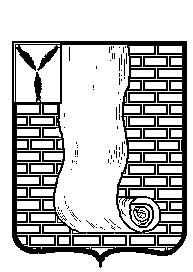 АДМИНИСТРАЦИЯКРАСНОАРМЕЙСКОГО МУНИЦИПАЛЬНОГО РАЙОНА  САРАТОВСКОЙ ОБЛАСТИПОСТАНОВЛЕНИЕ                                                           г. КрасноармейскОб изъятии земельного участка и находящемсяна   нем  объекта  недвижимого  имущества длямуниципальных      нужд       Красноармейского муниципального  района  в  связи с признанием многоквартирного  дома,   расположенного   на земельном   участке    по   адресу:  Саратовская область,    г. Красноармейск,    ул. Октябрьская, д. 71, аварийным и подлежащим сносу. В соответствии со статьей 32 Жилищного кодекса Российской Федерации, статьей 279 Гражданского кодекса Российской Федерации, главой VII.1 Земельного кодекса Российской Федерации, Федеральным законом от  06.10.2003 года  № 131-ФЗ «Об общих принципах организации местного самоуправления в Российской Федерации», Федеральным законом от 21.07.2007 года № 185-ФЗ «О Фонде содействия реформированию жилищно-коммунального хозяйства», Уставом Красноармейского муниципального района Саратовской области, распоряжением главы Красноармейского муниципального образования Саратовской области от 20.02.2018 № 106-р  «О признании многоквартирного дома, расположенного по адресу: Саратовская область, город Красноармейск, улица Октябрьская, д. 71, аварийным и подлежащим сносу», муниципальной программой «Переселение граждан из ветхого и аварийного жилищного фонда» на 2022-2026 годы», утвержденной постановлением администрации Красноармейского муниципального района от 21 октября 2022 г. № 919,  документами, полученными в порядке межведомственного информационного взаимодействия, администрация Красноармейского муниципального района ПОСТАНОВЛЯЕТ:1. Изъять у собственников для муниципальных нужд Красноармейского муниципального района в связи с признанием многоквартирного дома по адресу: Саратовская область, г. Красноармейск, ул. Октябрьская, д. 71, аварийным и подлежащим сносу:1.1. Земельный участок площадью 1345 +/- 12,84 кв. метра из земель населенных пунктов с кадастровым номером  64:43:050112:261, местоположением: Саратовская область, г. Красноармейск, ул. Октябрьская, д. 71, принадлежащий на праве общей долевой собственности собственникам помещений в находящемся на данном земельном участке многоквартирном доме с адресом: Саратовская область, г. Красноармейск, ул. Октябрьская, д. 71,  Матюнину Александру Вячеславовичу;Тороп Елене Владимировне;Жумагалиевой Екатерине Васильевне;Загреба Нине Васильевне;Загреба Татьяне Валерьевне;Шабарчину Евгению Сергеевичу;Комоловой Любовь Викторовне.1.2. жилое помещение – комната №1 в квартире № 1 общей площадью 39,9 кв. метра с кадастровым номером 64:43:050111:55, расположенную в многоквартирном доме с адресом: Саратовская область, г. Красноармейск, ул. Октябрьская, д. 71, находящемся на земельном участке с кадастровым номером 64:43:050112:261, принадлежащее на праве собственности Матюнину Александру Вячеславовичу;1.3. жилое помещение – комната 3 квартиры № 2 общей площадью 38,9 кв. метра с кадастровым номером  64:43:050111:58, расположенную в многоквартирном доме с адресом: Саратовская область, г. Красноармейск, ул. Октябрьская, д. 71,находящемся на земельном участке с кадастровым номером 64:43:050112:261, принадлежащее на праве общей долевой собственности, Загреба Нине Валерьевне, Загреба Татьяне Валерьевне, Шабарчину Евгению Сергеевичу ;1.4. жилое помещение – комната 5 квартиры №  2  общей площадью 39,5 кв. метра с кадастровым номером  64:43:050111:56, расположенную в многоквартирном доме с адресом: Саратовская область, г. Красноармейск, ул. Октябрьская, д. 71, находящемся на земельном участке с кадастровым номером 64:43:050112:261, принадлежащее на праве собственности, Жумагалиевой Екатерине Васильевне;1.5. жилое помещение – комната 6 квартиры №  2  общей площадью 39,7 кв. метра с кадастровым номером  64:43:050111:57, расположенную в многоквартирном доме с адресом: Саратовская область, г. Красноармейск, ул. Октябрьская, д. 71, находящемся на земельном участке с кадастровым номером 64:43:050112:261, принадлежащее на праве собственности, Тороп Елене Владимировне;1.6. жилое помещение – комната 3 квартиры №  3  общей площадью 39,6 кв. метра с кадастровым номером  64:43:000000:4143, расположенную в многоквартирном доме с адресом: Саратовская область, г. Красноармейск, ул. Октябрьская, д. 71, находящемся на земельном участке с кадастровым номером 64:43:050112:261, принадлежащее на праве собственности, Комоловой Любовь Викторовне.2.  В соответствии с пунктом 10 статьи 56.6 Земельного кодекса Российской Федерации в течение 10 (десяти) дней со дня подписания настоящего постановления:2.1.  Управлению по правовым, имущественным и земельным вопросам администрации Красноармейского муниципального района (Л.С. Исайкина):- направить копию настоящего постановления в Управление Федеральной службы государственной регистрации, кадастра и картографии по Саратовской области.2.2. Организационно - контрольному отделу администрации Красноармейского муниципального района Саратовской области (Усынкин А.В.):- опубликовать настоящее постановление, путем размещения на официальном сайте администрации Красноармейского муниципального района Саратовской области в информационно телекоммуникационной сети «Интернет»;- опубликовать настоящее постановление путем размещения в газете Красноармейской муниципального района Саратовской области «Новая жизнь»;- направить копию настоящего постановления правообладателям изымаемой недвижимости, указанным в пунктах 1.1.-1.6 настоящего постановления, в порядке, установленном подп. 3 пункта 10 статьи 56.6 Земельного кодекса Российской Федерации.3. Управление по строительству, ЖКХ и субсидиям администрации Красноармейского муниципального района (Герт Ю.В.):- подготовить и направить правообладателям, указанным в пункте 1.1 настоящего постановления, изымаемой недвижимости проекты соглашений об изъятии недвижимости земельного участка и расположенного на нем объекта недвижимого имущества для муниципальных нужд в порядке, установленном законодательством Российской Федерации;- осуществить переговоры с собственниками изымаемой недвижимости относительно условий ее изъятия.4. Настоящее постановление действует в течение трех лет со дня его подписания.5. Контроль за исполнением настоящего постановления оставляю за собой.Глава Красноармейскогомуниципального района                                                                                 А.И. ЗотовОт30 ноября 2022г.№   1082От30 ноября 2022г.№   1082